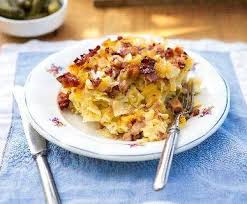 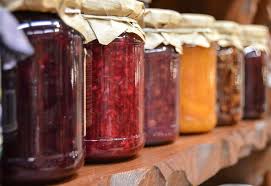 Jídelní lístek 14.3.2022 – 20.3.2022Pondělí 14.3.2022		Polévka: uzená rýžováŠunkafleky, oblohaÚterý   15.3.2022 		Polévka: hašeZeleninový nákyp, bramboryStředa   16.3.2022      		Polévka: slepičí s drobenímVepřový perkelt, houskový knedlíkČtvrtek 17.3.2022  		Polévka: čočkováPečené kuřecí stehno, bramboryPátek   18.3.2022 				Polévka: s vaječnou jíškou 	Vepřové kostky na kmíně, dušené zelí, houskový knedlíkSobota  19.3.2022				Polévka: zeleninová Holandský řízek, bramborová kaše, okurkaNeděle  20.3.2022		Polévka: hovězí vývar s nudlemiHamburský kýta, houskový knedlík